Упражнения для улучшения кровообращения головного мозга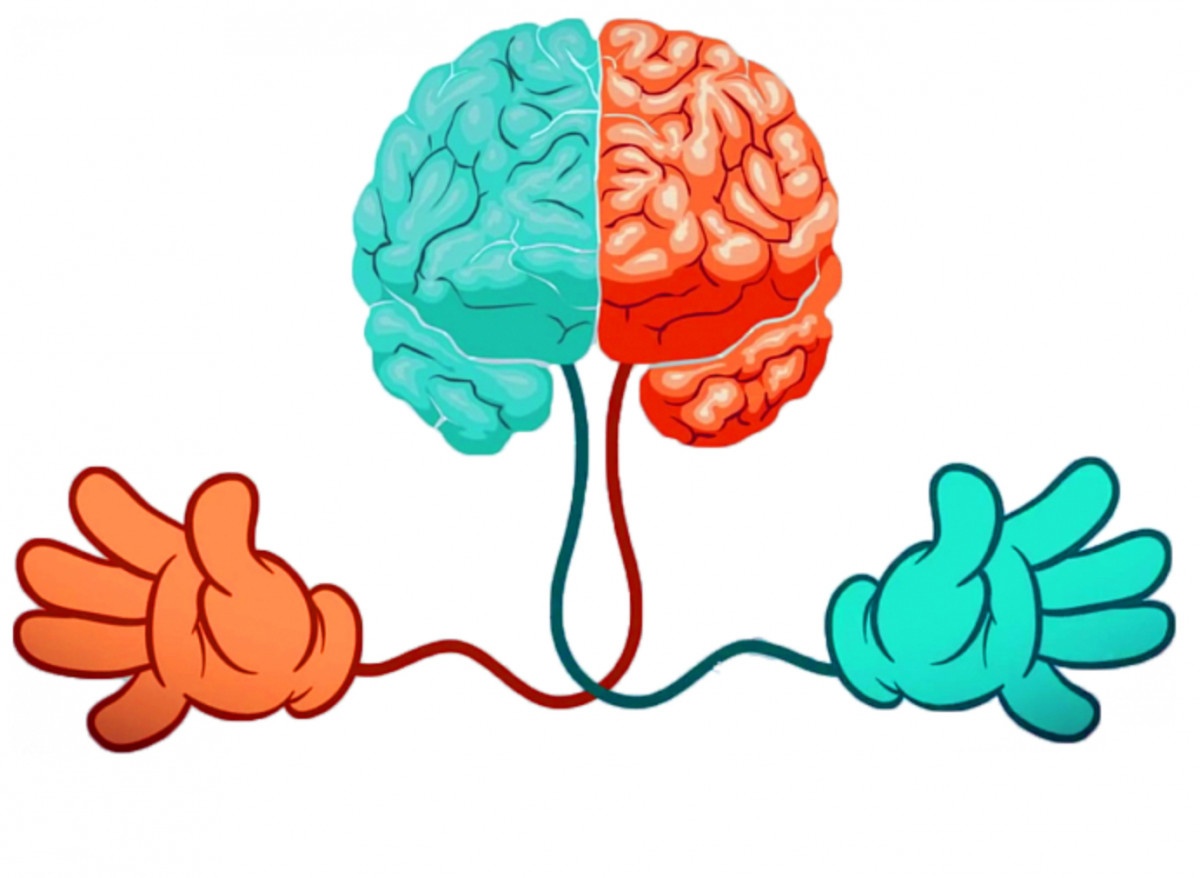 Исходное положение: сидя, спокойно.Закрыть глаза, отбросить посторонние мысли.Руки сжаты в кулаки, большие пальцы каждой руки захвачены остальными пальцами в кулак.Руки лежат на бедрах.Свободно выпрямиться, ни к чему не прикасаясь.Язык прижат к небу.Сосредоточьте внимание на нижней части живота.Сделайте 50 дыханий через нос, втягивая в себя при вдохе живот и вытягивая его при выдохе.Начинать упражнение надо при свободном дыхании, через минуту переходить к более глубокому. При утомлении количество дыханий можно сократить.Закончив упражнение язык опустить.Это оказывает великолепное оздоравливающее действие на организм:Избавляемся от углекислоты и улучшаем снабжение всех органов кислородом.Через 7-10 дней снижается утомляемость, улучшается память, дыхание и общее самочувствие.